Zwischenbericht zum Healthcare Innovation CampInformationen über die Gruppe (bitte eintragen):Ausgewählte Aufgabe (bitte ankreuzen):Ablauf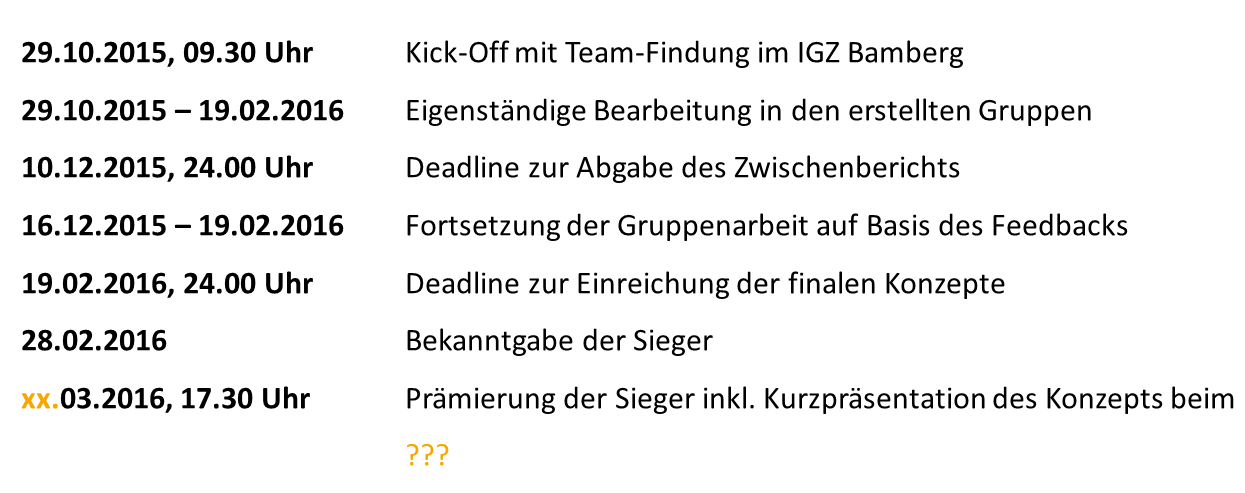 BewertungsseiteKonzeptskizzeQuellenAnhangKontaktadressenCoach 1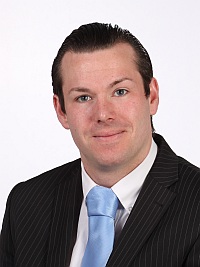 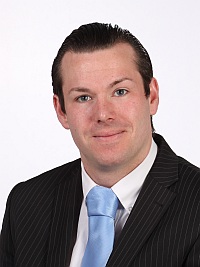 Dipl.-Kfm. (FH) Tim Botzkowski, M.Sc. (Univ.)Wissenschaftlicher Mitarbeiter 
Otto-Friedrich-Universitaet Bamberg
Lehrstuhl fuer Betriebswirtschaftslehre,
insbes. Unternehmensfuehrung & ControllingEuropaeisches Kompetenzzentrum für AngewandteMittelstandsforschung (EKAM) an der Universitaet Bamberg
Feldkirchenstr. 21
96045 Bamberg
Tel.:  +49 (0) 951 / 863-2509
http://www.professorwbecker.de
tim.botzkowski@uni-bamberg.deCoach 2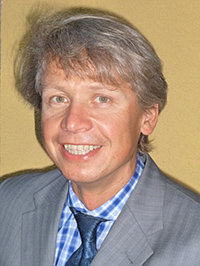 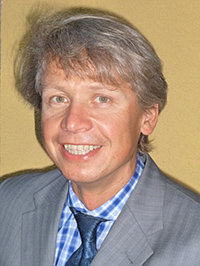 Prof. Dr. med. Clemens BulittaLeiter Studiengang Medizintechnik
Lehrgebiet Diagnostische Systeme und Medizintechnik ManagementOstbayerische Technische Hochschule (OTH) Amberg-WeidenHetzenrichter Weg 15
92637 Weiden i. d. OPf.www.oth-aw.deFon : +49 961 382-1620Fax.: +49 961 382-2620Mobil: +49 172 230 0677Mail: c.bulitta@oth-aw.deOrganisation & Vermittlung von NetzwerkkontaktenJulien Denis, M.Sc.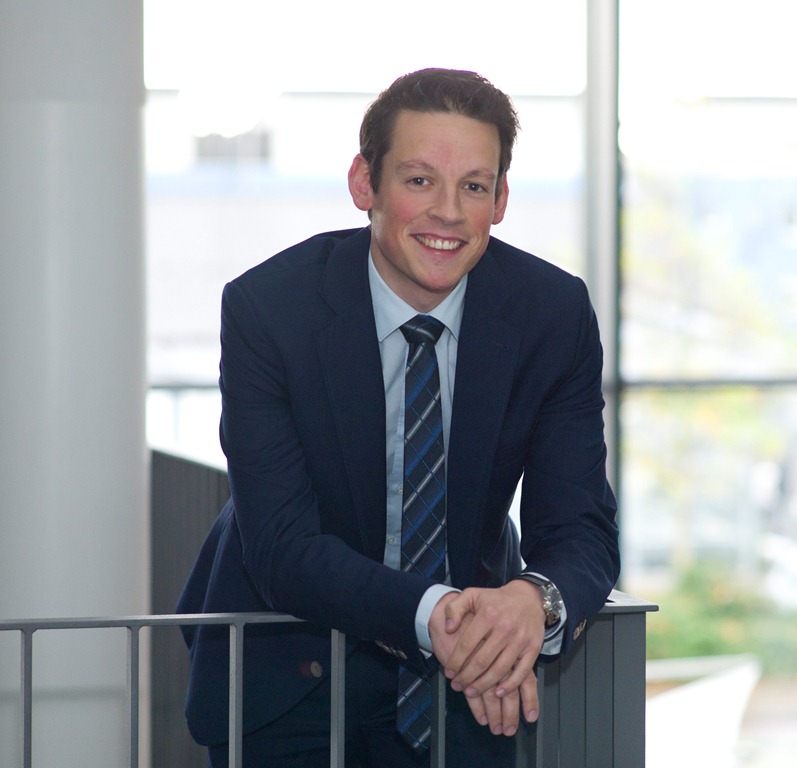 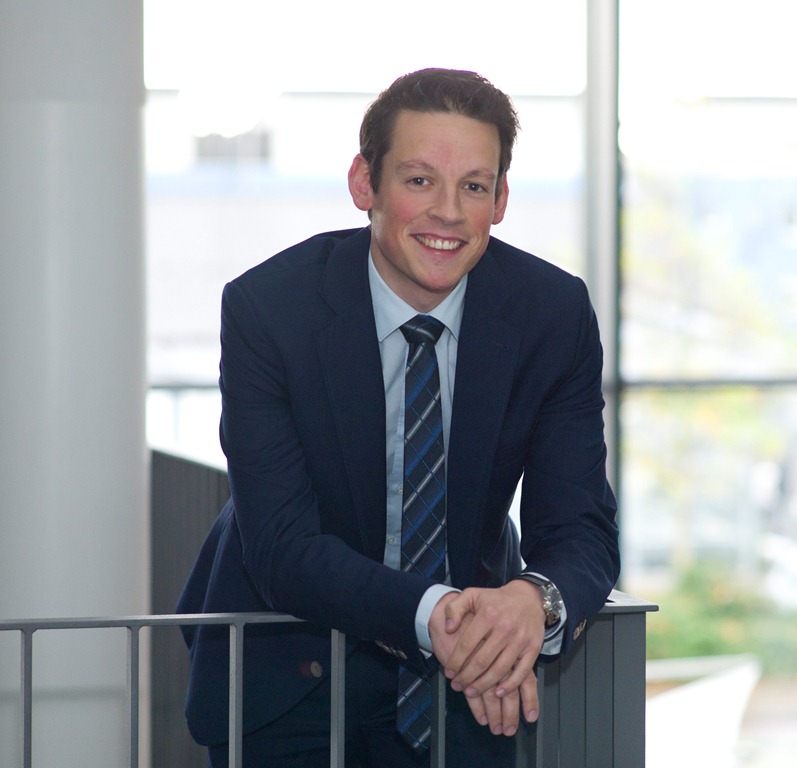 Projektleiter EntrepreneurshipMedical Valley EMN e.V.Henkestraße 9191052 ErlangenTel.: +49 (0) 9131 / 5302 863www.medical-valley-emn.dejulien.denis@medical-valley-emn.de Nr.NameVornameHochschuleStudiengangMail-Adresse1 (Ansprechpartner)2345Aufgabe 1Strahlentherapie der Zukunft – Sozialstiftung BambergAufgabe 2Entlassmanagement – Gesundheitsregion BambergAufgabe 33D-Wundversorgung - mediteamAufgabe 4Patienteninvolvierung – medatixxAufgabe 53D Lasertechnologie- Simon HegeleAufgabe 6Workflowsteeurung Radiologie – Siemens HealthcareDimensionErfüllungs-grad [in Punkten]Anmerkungen und EmpfehlungenInnovationsgrad (Gewichtung 15 %)Form und Präsentation (Gewichtung 10%)Unabhängiges wissenschaftliches Denken und Originalität (Gewichtung 15%)Struktur, Konsistenz, Argumentation (Gewichtung 20%)Stand des Marktes / Stand der Technik (Gewichtung 30%)Bonuspunkte für Hochschulübergreifende Arbeit1 Hochschule im Team  0 Extrapunkte2 Hochschulen im Team  5 Extrapunkte3 Hochschulen im Team  10 Extrapunkte(Gewichtung 10%)GesamtbewertungMax. 100